 	     ASSISTANCE AU RECRUTEMENT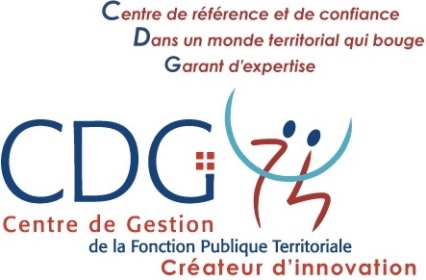 	      		               Procès verbal de recrutement   Recrutement du poste xxxProcès verbal du jury de recrutement réuni le JJ/MM/AAAAComposition du jury :Prénom NOM, fonction : Prénom NOM, fonction : Prénom NOM, fonction : Nombre de candidatures reçues : Classement du jury après entretien :	1- Prénom NOM grade et statut : 	2- Prénom NOM grade et statut : 	3- Prénom NOM grade et statut : Fait à XXX, le JJ/MM/AAAALe Président du jury					Pour le Centre de GestionPrénom NOM							Le conseiller, Prénom NOMCandidats présélectionnés et convoqués : 8Candidats présents lors de l’entretien (mettre une croix si le candidat s’est présenté)Avis technique (rapide)Prénom, NOMXPrénom, NOMPrénom, NOMX